О демонтаже рекламных конструкцийпо адресным ориентирам: г. Канск,пересечение ул. 40 лет Октября и ул. Муромской; 7-й км. Тасеевского трактаВ соответствии с Постановлением администрации города Канска от 11.07.2013 № 929 «О порядке демонтажа рекламных конструкций на территории города Канска, установленных и (или) эксплуатируемых без разрешения, срок действия которых не истек», руководствуясь статьями 30, 35 Устава города Канска, ПОСТАНОВЛЯЮ:         1. Демонтировать самовольно установленные рекламные конструкции по адресным ориентирам: г. Канск, г. Канск пересечение ул. 40 лет Октября и ул. Муромской (на кольце, рядом с отдельно стоящей трехсторонней рекламной конструкцией); 7-й км. Тасеевского тракта (поворот в сторону ООО «Профит»,  с правой стороны от проезжей части при движении в сторону с. Тасеево) согласно приложений.2. Возложить обязанности по организации демонтажа незаконно размещенных рекламных конструкций на Комитет по управлению муниципальным имуществом города Канска.3. Комитету по управлению муниципальным имуществом города Канска обеспечить:3.1. Осуществление выбора подрядной организации в соответствии с требованиями действующего законодательства.3.2.Принятие подрядной организацией демонтированных рекламных конструкций на ответственное хранение.3.3. Составление акта о произведенном демонтаже по форме, установленной постановлением администрации города Канска от 11.07.2013 № 929.3.4. Демонтаж производить в присутствии представителя УАИ администрации г. Канска с уведомлением отдела ГИБДД МО МВД России «Канский».4. Ведущему специалисту отдела культуры  администрации г. Канска Н.А. Велищенко разместить настоящее постановление на официальном сайте администрации города Канска в сети Интернет.5. Контроль за выполнением настоящего постановления возложить на Управление архитектуры и  инвестиций администрации города Канска. 6. Постановление вступает в силу со дня опубликования.Глава города Канска       	                        Н.Н. КачанПриложение №  1 к постановлению № 456 от 18.05.2018 г.пересечение ул. 40 лет Октября и ул. Муромской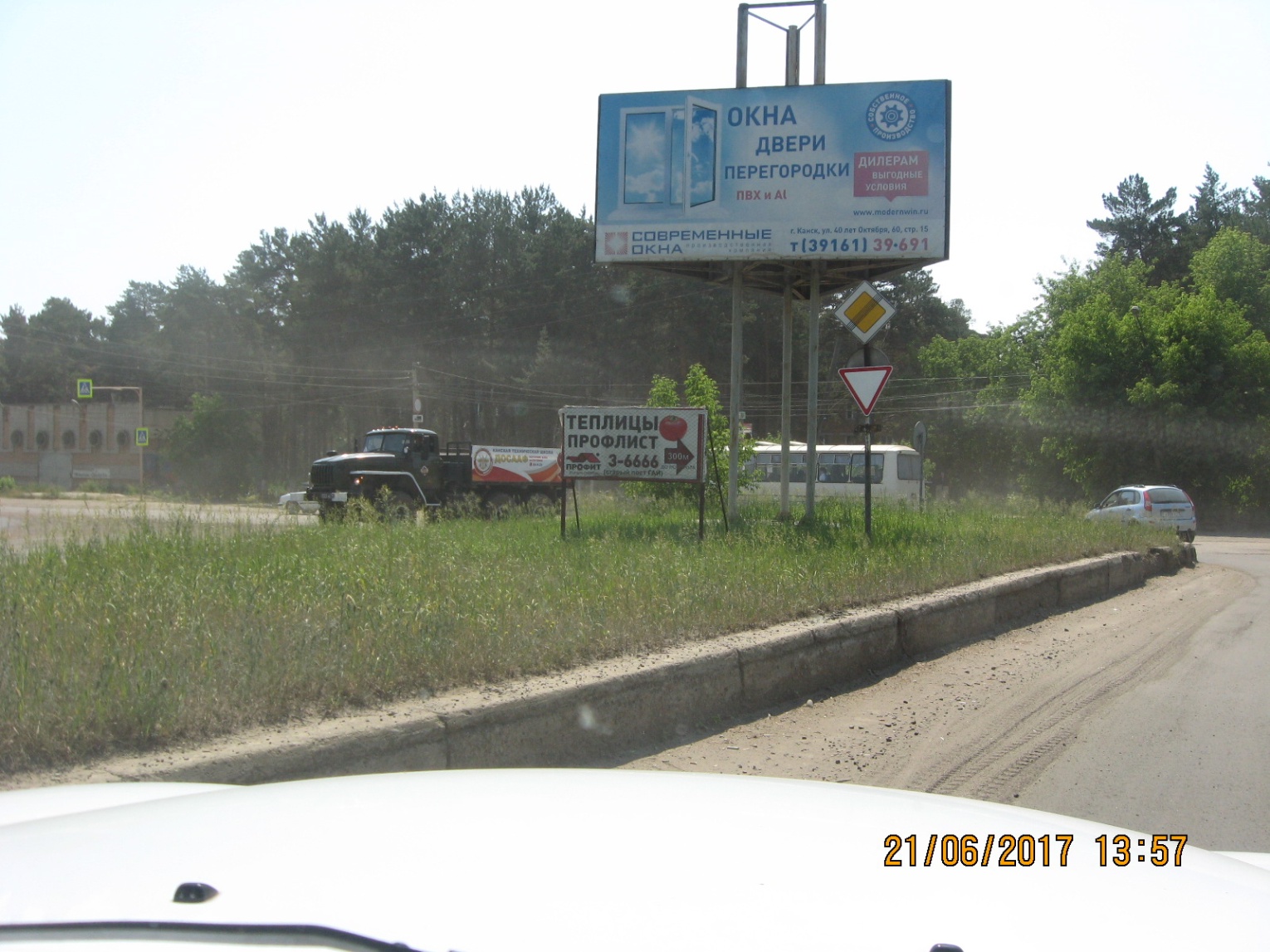 Приложение №  2 к постановлению № 456 от 18.05.2018 г.7-й км. Тасеевского тракта с правой стороны от проезжей части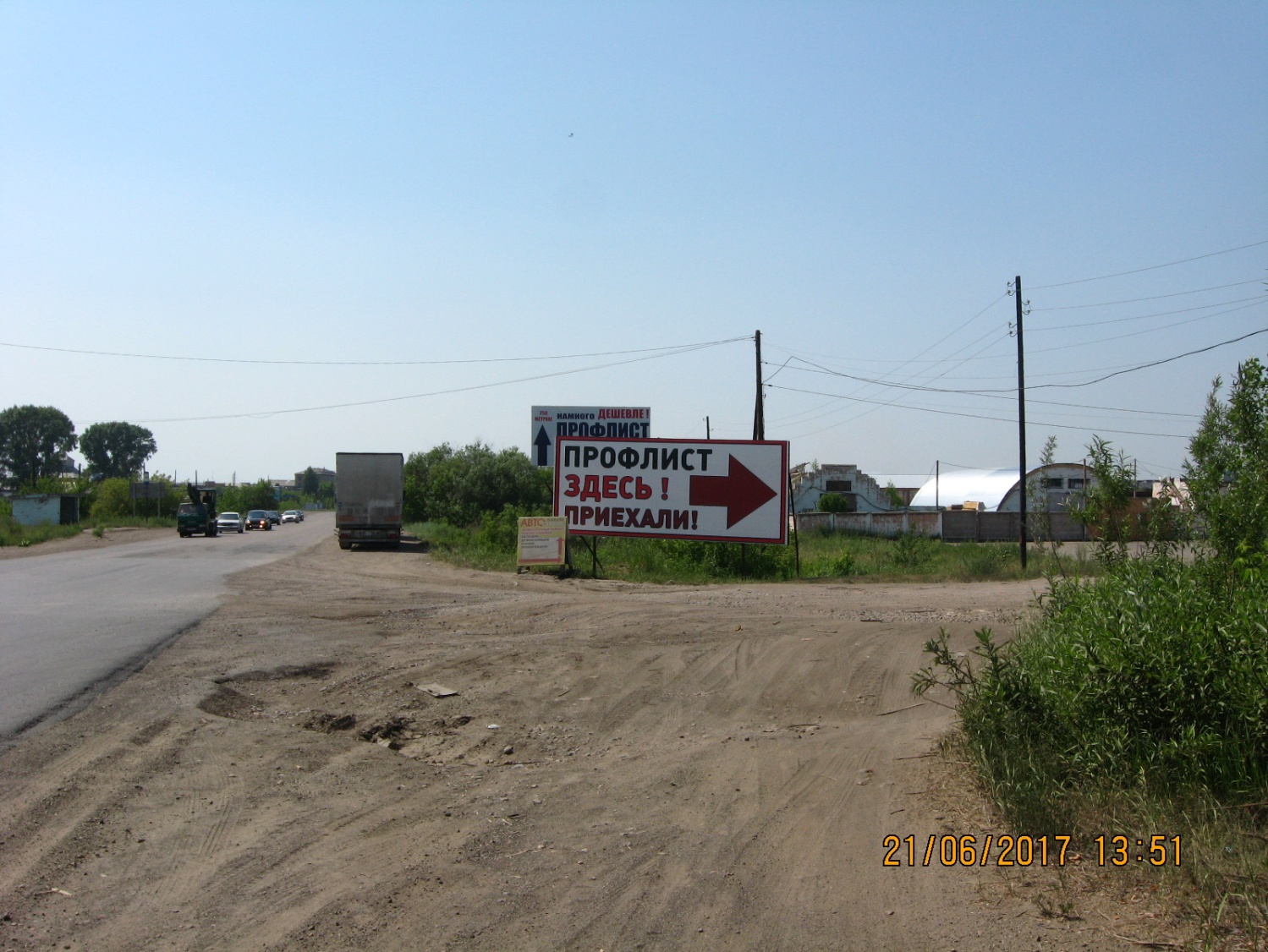 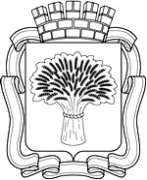 Российская ФедерацияАдминистрация города Канска
Красноярского краяПОСТАНОВЛЕНИЕРоссийская ФедерацияАдминистрация города Канска
Красноярского краяПОСТАНОВЛЕНИЕРоссийская ФедерацияАдминистрация города Канска
Красноярского краяПОСТАНОВЛЕНИЕРоссийская ФедерацияАдминистрация города Канска
Красноярского краяПОСТАНОВЛЕНИЕ18.05.2018 г.№456